 First go to www.fultonschools.org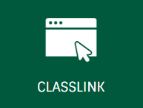  Scroll down a little to the green bar and find ClassLink – Last Icon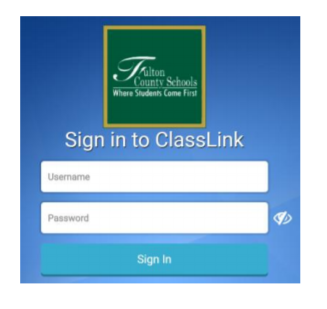 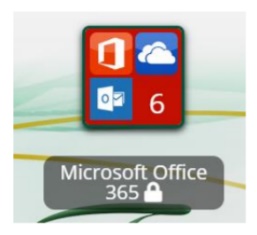 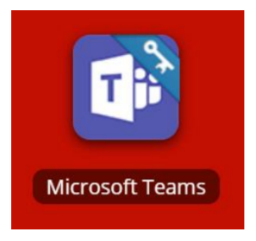 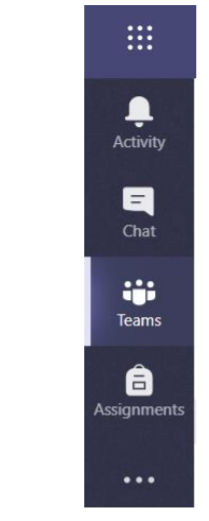 